(Form No: FR-001, Revizyon Tarihi:30.09.2016, Revizyon No:00)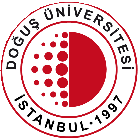 DOKTORA TEZ İZLEME BAŞARI DEĞERLENDİRME TUTANAĞIDoküman NoFR.1.45DOKTORA TEZ İZLEME BAŞARI DEĞERLENDİRME TUTANAĞIYürürlük Tarihi1.11.2017DOKTORA TEZ İZLEME BAŞARI DEĞERLENDİRME TUTANAĞIRevizyon Tarihi4.12.2020DOKTORA TEZ İZLEME BAŞARI DEĞERLENDİRME TUTANAĞIRevizyon No2DOKTORA TEZ İZLEME BAŞARI DEĞERLENDİRME TUTANAĞISayfa1 / 1LİSANSÜSTÜ EĞİTİM ENSTİTÜSÜTarih : ...../	/20….Anabilim Dalı	: ………………………………………………Öğrencinin Adı Soyadı	:……………………………………………….Öğrenci No	:……………………………………………….Tez Danışmanının Adı Soyadı	:……………………………………………….İkinci Tez Danışmanının Adı Soyadı	:……………………………………………….Tezin Başlığı	:………………………………………………..Tez İzleme Sayısı	:………………………………………………...Doğuş Üniversitesi Lisansüstü Eğitim-Öğretim ve Sınav Yönetmeliği’nin 43.Maddesi uyarınca yapılan değerlendirmeler sonunda;başarılı	başarısızoy birliği / oy çokluğu ile karar verilmiştir. Gereği için arz olunur.Danışman Üye Üye	 Üye	 ÜyeEk: Tez İlerleme Raporu Anabilim Dalı Başkan Onayı:Doğuş Üniversitesi (“Üniversite”) olarak kişisel verilerinizin güvenliği hakkında azami hassasiyet göstermekteyiz. Üniversite olarak, Üniversite ile ilişkili tüm şahıslara ait her türlü kişisel verinin 6698 sayılı Kişisel Verilerin Korunması Kanunu (“KVK K.”)’na uygun olarak işlenmesine ve gizliliğinin sağlanmasına büyük önem vermekteyiz. Anayasa m.20/3 ile tanınan “kişisel verilerinizin korunmasını isteme” hakkınızın bilincinde olarak, KVK K. kapsamında tanımlı “Veri Sorumlusu” sıfatıyla, kişisel verilerinizi mevzuata uygun şekilde işlemekteyiz. Daha geniş açıklama için Doğuş Üniversitesi https://www.dogus.edu.tr/hakkimizda/kisisel-verilerin-korunmasi As Doğuş University (“University”), we show maximum sensitivity about the security of your personal data. As a university, we attach great importance to the processing and confidentiality of all personal data of all individuals associated with the University in accordance with the Law No. 6698 on Protection of Personal Data ("KVK K."). Being aware of your right to “ask for the protection of your personal data” recognized by the constitution article 20/3, as “Data Controller” defined within the scope of KVK K., we process your personal data in accordance with the legislation. For a broader explanation you can visit https://www.dogus.edu.tr/hakkimizda/kisisel-verilerin-korunmasi hakkımızda: about us kisisel-verilerin-korunmasi: protection of personal dataLİSANSÜSTÜ EĞİTİM ENSTİTÜSÜTarih : ...../	/20….Anabilim Dalı	: ………………………………………………Öğrencinin Adı Soyadı	:……………………………………………….Öğrenci No	:……………………………………………….Tez Danışmanının Adı Soyadı	:……………………………………………….İkinci Tez Danışmanının Adı Soyadı	:……………………………………………….Tezin Başlığı	:………………………………………………..Tez İzleme Sayısı	:………………………………………………...Doğuş Üniversitesi Lisansüstü Eğitim-Öğretim ve Sınav Yönetmeliği’nin 43.Maddesi uyarınca yapılan değerlendirmeler sonunda;başarılı	başarısızoy birliği / oy çokluğu ile karar verilmiştir. Gereği için arz olunur.Danışman Üye Üye	 Üye	 ÜyeEk: Tez İlerleme Raporu Anabilim Dalı Başkan Onayı:Doğuş Üniversitesi (“Üniversite”) olarak kişisel verilerinizin güvenliği hakkında azami hassasiyet göstermekteyiz. Üniversite olarak, Üniversite ile ilişkili tüm şahıslara ait her türlü kişisel verinin 6698 sayılı Kişisel Verilerin Korunması Kanunu (“KVK K.”)’na uygun olarak işlenmesine ve gizliliğinin sağlanmasına büyük önem vermekteyiz. Anayasa m.20/3 ile tanınan “kişisel verilerinizin korunmasını isteme” hakkınızın bilincinde olarak, KVK K. kapsamında tanımlı “Veri Sorumlusu” sıfatıyla, kişisel verilerinizi mevzuata uygun şekilde işlemekteyiz. Daha geniş açıklama için Doğuş Üniversitesi https://www.dogus.edu.tr/hakkimizda/kisisel-verilerin-korunmasi As Doğuş University (“University”), we show maximum sensitivity about the security of your personal data. As a university, we attach great importance to the processing and confidentiality of all personal data of all individuals associated with the University in accordance with the Law No. 6698 on Protection of Personal Data ("KVK K."). Being aware of your right to “ask for the protection of your personal data” recognized by the constitution article 20/3, as “Data Controller” defined within the scope of KVK K., we process your personal data in accordance with the legislation. For a broader explanation you can visit https://www.dogus.edu.tr/hakkimizda/kisisel-verilerin-korunmasi hakkımızda: about us kisisel-verilerin-korunmasi: protection of personal dataLİSANSÜSTÜ EĞİTİM ENSTİTÜSÜTarih : ...../	/20….Anabilim Dalı	: ………………………………………………Öğrencinin Adı Soyadı	:……………………………………………….Öğrenci No	:……………………………………………….Tez Danışmanının Adı Soyadı	:……………………………………………….İkinci Tez Danışmanının Adı Soyadı	:……………………………………………….Tezin Başlığı	:………………………………………………..Tez İzleme Sayısı	:………………………………………………...Doğuş Üniversitesi Lisansüstü Eğitim-Öğretim ve Sınav Yönetmeliği’nin 43.Maddesi uyarınca yapılan değerlendirmeler sonunda;başarılı	başarısızoy birliği / oy çokluğu ile karar verilmiştir. Gereği için arz olunur.Danışman Üye Üye	 Üye	 ÜyeEk: Tez İlerleme Raporu Anabilim Dalı Başkan Onayı:Doğuş Üniversitesi (“Üniversite”) olarak kişisel verilerinizin güvenliği hakkında azami hassasiyet göstermekteyiz. Üniversite olarak, Üniversite ile ilişkili tüm şahıslara ait her türlü kişisel verinin 6698 sayılı Kişisel Verilerin Korunması Kanunu (“KVK K.”)’na uygun olarak işlenmesine ve gizliliğinin sağlanmasına büyük önem vermekteyiz. Anayasa m.20/3 ile tanınan “kişisel verilerinizin korunmasını isteme” hakkınızın bilincinde olarak, KVK K. kapsamında tanımlı “Veri Sorumlusu” sıfatıyla, kişisel verilerinizi mevzuata uygun şekilde işlemekteyiz. Daha geniş açıklama için Doğuş Üniversitesi https://www.dogus.edu.tr/hakkimizda/kisisel-verilerin-korunmasi As Doğuş University (“University”), we show maximum sensitivity about the security of your personal data. As a university, we attach great importance to the processing and confidentiality of all personal data of all individuals associated with the University in accordance with the Law No. 6698 on Protection of Personal Data ("KVK K."). Being aware of your right to “ask for the protection of your personal data” recognized by the constitution article 20/3, as “Data Controller” defined within the scope of KVK K., we process your personal data in accordance with the legislation. For a broader explanation you can visit https://www.dogus.edu.tr/hakkimizda/kisisel-verilerin-korunmasi hakkımızda: about us kisisel-verilerin-korunmasi: protection of personal dataLİSANSÜSTÜ EĞİTİM ENSTİTÜSÜTarih : ...../	/20….Anabilim Dalı	: ………………………………………………Öğrencinin Adı Soyadı	:……………………………………………….Öğrenci No	:……………………………………………….Tez Danışmanının Adı Soyadı	:……………………………………………….İkinci Tez Danışmanının Adı Soyadı	:……………………………………………….Tezin Başlığı	:………………………………………………..Tez İzleme Sayısı	:………………………………………………...Doğuş Üniversitesi Lisansüstü Eğitim-Öğretim ve Sınav Yönetmeliği’nin 43.Maddesi uyarınca yapılan değerlendirmeler sonunda;başarılı	başarısızoy birliği / oy çokluğu ile karar verilmiştir. Gereği için arz olunur.Danışman Üye Üye	 Üye	 ÜyeEk: Tez İlerleme Raporu Anabilim Dalı Başkan Onayı:Doğuş Üniversitesi (“Üniversite”) olarak kişisel verilerinizin güvenliği hakkında azami hassasiyet göstermekteyiz. Üniversite olarak, Üniversite ile ilişkili tüm şahıslara ait her türlü kişisel verinin 6698 sayılı Kişisel Verilerin Korunması Kanunu (“KVK K.”)’na uygun olarak işlenmesine ve gizliliğinin sağlanmasına büyük önem vermekteyiz. Anayasa m.20/3 ile tanınan “kişisel verilerinizin korunmasını isteme” hakkınızın bilincinde olarak, KVK K. kapsamında tanımlı “Veri Sorumlusu” sıfatıyla, kişisel verilerinizi mevzuata uygun şekilde işlemekteyiz. Daha geniş açıklama için Doğuş Üniversitesi https://www.dogus.edu.tr/hakkimizda/kisisel-verilerin-korunmasi As Doğuş University (“University”), we show maximum sensitivity about the security of your personal data. As a university, we attach great importance to the processing and confidentiality of all personal data of all individuals associated with the University in accordance with the Law No. 6698 on Protection of Personal Data ("KVK K."). Being aware of your right to “ask for the protection of your personal data” recognized by the constitution article 20/3, as “Data Controller” defined within the scope of KVK K., we process your personal data in accordance with the legislation. For a broader explanation you can visit https://www.dogus.edu.tr/hakkimizda/kisisel-verilerin-korunmasi hakkımızda: about us kisisel-verilerin-korunmasi: protection of personal data